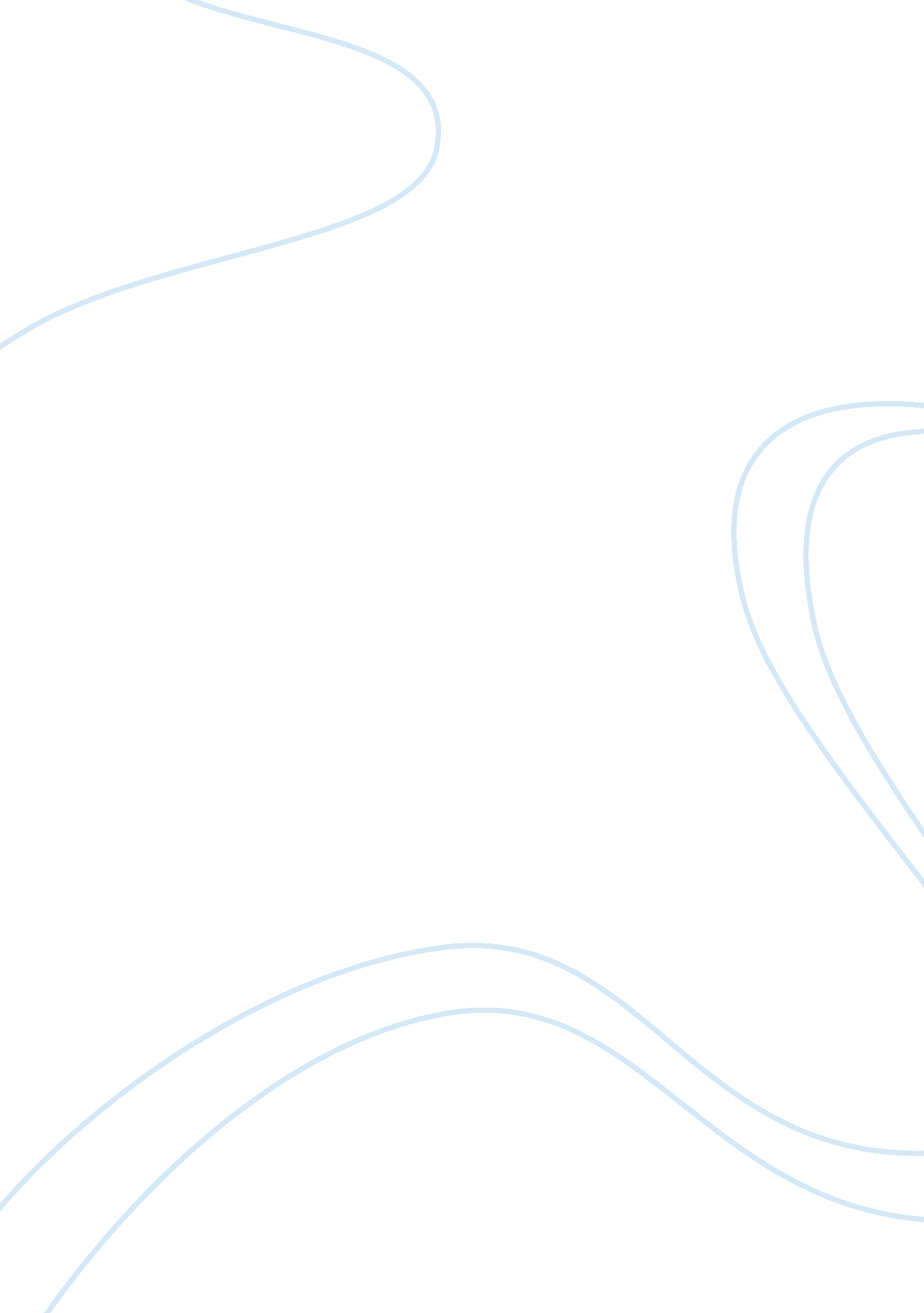 Mercutio’s responsibility of tragedy in "romeo and juliet” assignmentArt & Culture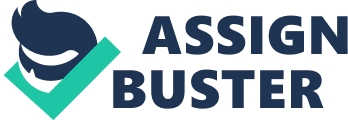 Like many people in Verona, Mercuric has a distorted view of marriage, and to a greater extent, love. In fact, he says, “ If love be rough with you, be rough with love: Prick love for pricking, and you beat love This shows how he feels about love; he hates it. He thinks women are merely objects of lust, and he proves this by teasing Romeo about wanting to marry Rosalie. Further proof of this can be seen in Act 2, Scene 2, when Mercuric and Benevolent tease Romeo, Who is hidden on the Other side Of the wall, about falling in love so easily. His dared for love and marriage can be summed up with this statement: “ Alas, poor Romeo, he is already dead! Stabbed with a white wench’s black eye; run through the ear with a love-song; the very pin of his heart cleft with the blind bow- boy’s butterfat. And is he a man to meet He thinks love is a disease and something that will weaken any man, Romeo knows of Americium’s feelings due to his constant teasing: “ Nay, I’ll conjure too. Romeo! Humors! Madman! Passion! As a result of this teasing, Romeo keeps his marriage secret tromp his best friend. He has no other reason to do so, as Mercuric is neither a Montague nor a Caplet, so he should be able to act as an unbiased friend. Unfortunately, Romeo feels that he cannot even trust Mercuric with his secret, which ultimately will lead to no one being able to help him when help is needed. On many occasions, Mercuric displays his over-active imagination. He is very open faith his creativity among his friends, including Roomer It is this unbinding creativity that causes Romeo to again keep secrets from him. Examples Of his wit can be Seen almost every time he opens his mouth. A prime example is the ‘ Queen MBA’ speech, which he seemingly weaves out of thin air: Her Chariot is an empty hazelnut Made by the joiner squirrel or old grub, Time out o’ mind the fairies’ shoemakers. Her wagon-spokes Of long spinners’ legs; The cover of the wings of grasshoppers; Her traces, of the smallest spider web; Her collars, of the moonshine’s watery beams. (l. Iv. 59-65) He also shows off his great story-telling skills when he is describing Table as the “ Prince of 19). He spins a fabulous web of intrigue and mystique when telling these stories. One last example of his witty nature can be seen hen Table slays him. Despite the fact that he is about to die, he still shows off his esprit by declaring that his wound is just, “ a scratch, a and that if anyone “ ask(s) for me tomorrow… You will find me a grave man “(Ill. i. 9?? 97). Americium’s imagination and creativity cause Romeo not to confide in him because he is afraid his friend will create some elaborate tale, telling how Romeo is a lovesick puppy. This would embarrass Romeo, so he refuses to tell Mercuric Of his matrimonial w, west. The first thing one notices about Mercuric is his explosive nature. This character rat is the one most responsible for Romeo and Gullet’s death. His tendency to let his emotions burst forth can he seen throughout the course of the play. This is evident when his Queen MBA speech turns from humor to anger: “ This is the hag, when maidens lie on their backs, That presses them, and learns them how to bear – Making them women to good carriage. This is she -“(1. Iv. 92-95). It appears again when he speaks of Table and the challenge he made to Romeo, His speech about Table’s tightening skill is dripping with sarcastic remarks: “ The very butcher of a silk button. A idealist, a idealist! A gentleman of the very first house, of the first and second In both cases, he lets his emotions boil over as he gets carried vagary However, the most obvious case of his fragile temper is when Table insults him while looking for Romeo. This results in Mercuric being fully ready to fight a battle that is not his, simple because he is insulted. Americium’s final act of rage occurs when Table disrespects Romeo. He interferes to defend his friend’s honor: “ O calm, dishonorable, vile submission! All stomata carries it away. Table, you rat-catcher, will you His emmer gets him into trouble. Due to his rash actions, Mercuric is killed by Table. If he did not act so thoughtlessly, Romeo would not have reacted in revenge. The Whole tragedy could have been avoided, as Romeo never would have gotten banished. As one can clearly see, although not directly involved in the tragedy, due to his early death, Mercuric sets its foundation. Through his utter distaste for love and bursting creativity, he causes Romeo to resort to being deceitful about his marriage. As a result, Romeo has no one to turn to for help, which eventually causes him to commit suicide, Mercuric definitely causes Romeo and Gullet’s tragic end by torching Romeo into secrecy through his hatred for marriage and over-active imagination. Furthermore, the way his personality composts on occasion leaves him murdered. This causes Romeo to commit acts he normally would not, leading to his banishment. His banishment leads directly to his suicide, and Gullet’s coinciding death. So when Mercuric puts, “ a plague on he actually does more than just insult them. He uses his last few favors to set the tragedy of Shakespearean Romeo and Juliet in motion. 